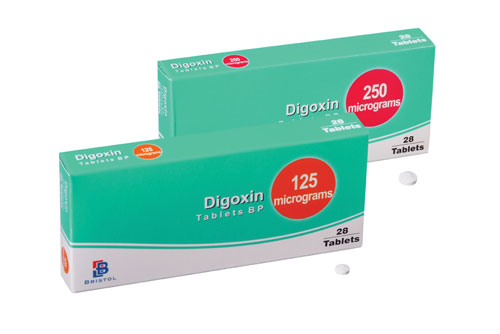 Working out a dosage from a label- DigoxinThe strength of digoxin on product labels is often                                                                                         given in micrograms. However, you often find                                                                                     a patient's dose is written up on the medication                                                                                                 chart in milligrams. You need to make sure                                                                                    you are using the same units when working out                                                                               how much of the medication to administer. The table                                                                        shows how the same amount can be written and read off                                                                      in either micrograms or milligrams .Worked example A patient is prescribed 0.25 mg of digoxin orally. The tablets available are 125 micrograms. How many tablets should the patient receive?Convert both amounts to micrograms           0.25 mg = 250 micrograms Now insert both amounts into the formula  -What you need   x    stock volumeWhat you have250  x  1 tablet 1252 x 1 = 2 tablets		                                                                                                            1Now try this more difficult dosage questionA patient is prescribed 0.125 mg of digoxin orally. The tablets available are 62.5 micrograms.                 How many tablets should the patient receive?